اكتب أكبر قدر ممكن من الصّفات التي اتّصف بها عليّ بن أبي طالب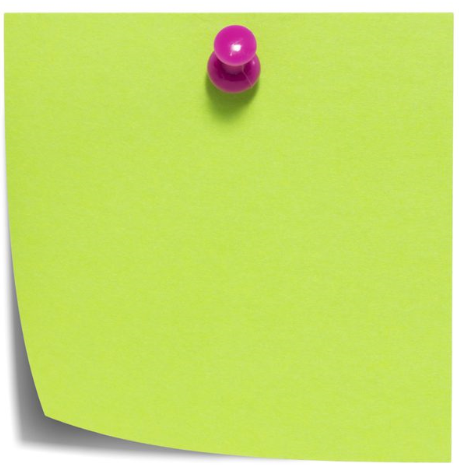 